            РЕПУБЛИКА СРБИЈА МИНИСТАРСТВО ФИНАНСИЈА             ПОРЕСКА УПРАВА      Сектор за материјалне ресурсеБрој: 000-404-01-00816/2020-1100         Дана: 16.09.2020. године                     Београд           На основу члана члана 116. Закона о јавним набавкама („Службени гласник РС“, бр. 124/12, 14/15 и 68/15), Министарство финансија, Пореска управа - Сектор за материјалне ресурсе објављује:ОБАВЕШТЕЊЕ О ЗАКЉУЧЕНОМ УГОВОРУНазив, адреса и интернет страница наручиоца: Министарство финансија, Пореска управа - Сектор за материјалне ресурсе, www.purs.gov.rs/javne-nabavke.Врста наручиоца: Орган државне управе.Опис предмета набавке, назив и ознака из општег речника набавке: набавка услуге израде пројектне документације громобранске инсталације за објекте Пореске управе у Сомбору и Старој Пазови. Назив и ознака из општег речника набавке: 71200000 – Архитектонске и сродне услуге.Уговорена вредност: 580.000,00  динара без ПДВ.Критеријум за доделу уговора: Најнижа понуђена ценаБрој примљених понуда: 1.Највиша и најнижа понуђена цена и највиша и најнижа понуђена цена код прихватљивих понуда: Највиша понуђена цена је 580.000,00 без ПДВ, а најнижа понуђена цена је 580.000,00 динара без ПДВ.Датум доношења одлуке о додели уговора: 26.08.2020 године.Датум закључења уговора: 16.09.2020. године.Основни подаци о добављачу: ''Electrical Design Vojvodičan'' (''EDV'') д.о.о. Панчево, Светозара Милетића број 1, ПИБ 101049480, МБР 08743649.Период важења уговора: до извршења уговорних обавеза.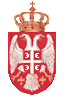 